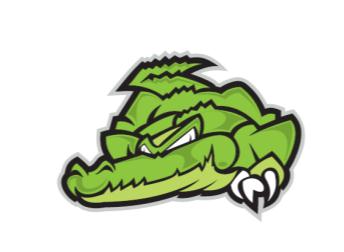 1st Annual Senator Gershaw Senior Girls
Volleyball TournamentSeptember 9th and 10th, 2016
Hosts of 2016 1A Boys and Girls Provincials
 Come check out our new facilities!
Limited to first 10 teamsGuaranteed 4 gamesEntry Fee: $250To register please complete the contact information below and email to scott.angle@prrd.ab.ca or fax to (403) 545-6822:School Name: _______________________________________

Team Name:   _______________________________________

Contact Name: ______________________________________

Contact Email: ______________________________________
Contact Phone Number #: _______________________________